Presseinformation»Kässpätzlesexitus« von Michael BoenkeMeßkirch, September 2021Skurril-heiterer Schwabenkrimi
Der fünfte Fall für den Bad Saulgauer Lehrer Daniel Bönle erscheint in einer Neuausgabe Der Süden Deutschlands hat es in sich. Neben der Vielfalt an kuriosen Dialekten bietet auch die Speisekarte ganz besondere Schmankerl. Insbesondere an einem Gericht kommt man nicht vorbei: Kässpätzle sind ein Highlight und Dauerbrenner in jeder schwäbischen Küche. Auch in Michael Boenkes Kriminalroman »Kässpätzlesexitus« spielt dieses Gericht die Hauptrolle. Gewohnt ironisch und herzhaft-skurril schickt der Autor seinen schrulligen Lehrer Bönle zum fünften Mal auf Verbrecherjagd und präsentiert dabei einen mörderischen Streifzug durch die kulinarische Landkarte des Südens.Zum BuchDas heitere Kässpätzleswettessen in sommerlich oberschwäbischer Idylle nimmt ein jähes Ende: eine tote Mitesserin – erstickt am schwäbischen Gaumenschmaus. Ein Unfall, so ergeben es die Untersuchungen. Dann wird eine zweite Tote gefunden, gegart im Dampf des Pasteurschranks einer oberschwäbischen Brauerei. Und wiederum heißt es: ein tragischer Unfall. Daniel Bönle, mittlerweile Hausmann, wird in die skurrilen Ereignisse hineingezogen. Seine Ermittlungen führen ihn auch wieder ins geheimnisvolle Ried ...Der AutorMichael Boenke wurde 1958 in Sigmaringen geboren und lebt heute im oberschwäbischen Bad Saulgau. Er absolvierte ein Studium der Germanistik und Katholischen Theologie. Von 2002 bis 2010 war er am Institut für berufsorientierte Religionspädagogik an der Universität Tübingen und als Schulbuchautor tätig. Seit September 2010 unterrichtet er am Berufsschulzentrum in Bad Saulgau. Nach Veröffentlichungen als Schulbuch-, Sachbuch- und Kinderbuchautor gab der begeisterte Harley-Fahrer 2010 sein erfolgreiches Krimidebüt.KässpätzlesexitusMichael Boenke288 SeitenEUR 13,00 [D] / EUR 13,40 [A]ISBN 978-3-8392-0038-4Erscheinungstermin: 8. September 2021Kontaktadresse: Gmeiner-Verlag GmbH Petra AsprionIm Ehnried 588605 MeßkirchTelefon: 07575/2095-153Fax: 07575/2095-29petra.asprion@gmeiner-verlag.dewww.gmeiner-verlag.deCover und Porträtbild zum Download (Verlinkung hinterlegt)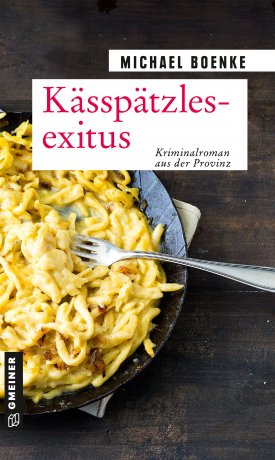 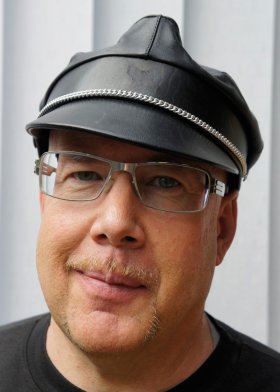 				© privatAnforderung von Rezensionsexemplaren:Michael Boenke »Kässpätzlesexitus«, ISBN 978-3-8392-0038-4Absender:RedaktionAnsprechpartnerStraßeLand-PLZ OrtTelefon / TelefaxE-Mail